«ФитнесКидс»Руководитель:    Инструктор по физической культуре                                                                                                           Опарина Галина Николаевна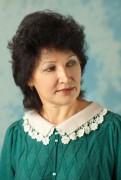 Направленность программы:Физкультурно-спортивнаяВозраст обучающихся:   воспитанники раннего возраста 1,5 - 4 годаЦель: развитие физических способностей детей младшего дошкольного возраста. 
Задачи:
 	- развивать опорно-двигательный аппарат (формирование правильной осанки,  профилактика плоскостопия, укрепление мышц стопы и голени;- повышать функциональные возможности дыхательной системы; - улучшать координации движений, силу, скорость, выносливость;- формировать двигательные умения и навыки;- способствовать развитию у детей чувства ритма, музыкального слуха, памяти, внимания, умению согласовывать движения с музыкой;- повышать интерес к занятиям.Ожидаемый результат:Детский фитнес помогает детям расти здоровыми, красивыми и счастливыми. - У ребенка сформирована соответствующая возрасту координация движений. Он проявляет положительное отношение к разнообразным физическим упражнениям, стремится к самостоятельности в двигательной деятельности, избирателен по отношению к некоторым двигательным действиям и подвижным играм.- Активен в организации собственной двигательной деятельности  сверстников, подвижных играх; интересуется данными видами игр, с удовольствием узнает новые, самостоятельно обращается к ним в повседневной жизнедеятельности. - Испытывает радость и эмоциональную комфортность от проявлений двигательной активности, ее результатов, выполнения элементарных трудовых процессов.- Взаимодействует со взрослым и сверстниками в условиях двигательной активности, ориентирован на сотрудничество и кооперацию, умеет согласовывать движения в коллективной деятельности. - Стремится к постановке цели при выполнении физических упражнений; способность правильно реагировать на инструкции взрослого в освоении новых двигательных умений, культурно-гигиенических навыков и навыков.